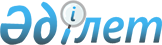 Солтүстік Қазақстан облысы Тайынша ауданы Летовочный ауылдық округінің 2020 – 2022 жылдарға арналған бюджетін бекіту туралыСолтүстік Қазақстан облысы Тайынша ауданы мәслихатының 2020 жылғы 8 қаңтардағы № 326 шешімі. Солтүстік Қазақстан облысының Әділет департаментінде 2020 жылғы 10 қаңтарда № 5861 болып тіркелді.
      Ескерту. 01.01.2020 бастап қолданысқа енгізіледі - осы шешімінің 5-тармағымен.
      Қазақстан Республикасының 2008 жылғы 4 желтоқсандағы Бюджет кодексінің 9-1, 75-баптарына, "Қазақстан Республикасындағы жергілікті мемлекеттік басқару және өзін-өзі басқару туралы" 2001 жылғы 23 қаңтардағы Қазақстан Республикасы Заңының 6-бабына сәйкес Солтүстік Қазақстан облысы Тайынша ауданының мәслихаты ШЕШІМ ҚАБЫЛДАДЫ:
      1. Солтүстік Қазақстан облысы Тайынша ауданы Летовочный ауылдық округінің 2020 – 2022 жылдарға арналған бюджеті тиісінше осы шешімге 1, 2, 3-қосымшаларға сәйкес, оның ішінде 2020 жылға мынадай көлемдерде бекітілсін:
      1) кірістер – 30082 мың теңге:
      салықтық түсімдер - 3598 мың теңге;
      салықтық емес түсімдер - 0 мың теңге;
      негізгі капиталды сатудан түсетін түсімдер – 0 мың теңге;
      трансферттер түсімі – 26484 мың теңге;
      2) шығындар – 32173,1 мың теңге;
      3) таза бюджеттік кредиттеу - 0 мың теңге:
      бюджеттік кредиттер - 0 мың теңге;
      бюджеттік кредиттерді өтеу – 0 мың теңге;
      4) қаржы активтерімен операциялар бойынша сальдо - 0 мың теңге:
      қаржы активтерін сатып алу - 0 мың теңге;
      мемлекеттің қаржы активтерін сатудан түсетін түсімдер - 0 мың теңге;
      5) бюджет тапшылығы (профициті) - -2091,1 мың теңге;
      6) бюджет тапшылығын қаржыландыру (профицитін пайдалану) – 2091,1 мың теңге:
      қарыздар түсімі - 0 мың теңге;
      қарыздарды өтеу - 0 мың теңге;
      бюджет қаражатының пайдаланылатын қалдықтары - 2091,1 мың теңге.
      Ескерту. 1-тармақ жаңа редакцияда - Солтүстік Қазақстан облысы Тайынша ауданы мəслихатының 09.12.2020 № 410 (01.01.2020 бастап қолданысқа енгізіледі) шешімімен.


      2. Летовочный ауылдық округі бюджетінің кірістері Қазақстан Республикасының Бюджет кодексінің 52-1-бабына сәйкес салықтық және салықтық емес түсімдер есебінен қалыптасатыны белгіленсін.
      3. 2020 жылға арналған Летовочный ауылдық округінің бюджетінде мемлекеттік мәдениет ұйымдарының және архив мекемелерінің басқарушы және негізгі персоналына мәдениет ұйымдарындағы және архив мекемелеріндегі ерекше еңбек жағдайлары үшін лауазымдық айлықақысына қосымша ақылар белгілеуге берілетін ағымдағы нысаналы трансфеттер түсімі 685 мың теңге сомасында ескерілсін.
      Ескерту. 3-тармақ жаңа редакцияда - Солтүстік Қазақстан облысы Тайынша ауданы мəслихатының 09.12.2020 № 410 (01.01.2020 бастап қолданысқа енгізіледі) шешімімен.


      3-1. Осы шешімге 4-қосымшаға сәйкес 2020 жылға арналған Летовочный ауылдық округінің бюджетінде қаржылық жылдың басында қалыптасқан бюджет қаражатының бос қалдықтары есебінен шығыстар көзделсін.
      Ескерту. Шешім 3-1-тармақпен толықтырылды - Солтүстік Қазақстан облысы Тайынша ауданы мəслихатының 09.12.2020 № 410 (01.01.2020 бастап қолданысқа енгізіледі) шешімімен.


      3-2. 2020 жылға арналған Летовочный ауылдық округінің бюджетінде Тайынша ауданының бюджетінен елді мекендердің санитариясын қамтамасыз етуге 4617 мың теңге сомасында, ауылдық жерлерде оқушыларды жақын жердегі мектепке дейін тегін алып баруды және одан алып қайтуды ұйымдастыру 600 мың теңге сомасында берілетін ағымдағы нысаналы трансферттер түсімдері ескерілсін.
      Ескерту. Шешім 3-2-тармақпен толықтырылды - Солтүстік Қазақстан облысы Тайынша ауданы мəслихатының 09.12.2020 № 410 (01.01.2020 бастап қолданысқа енгізіледі) шешімімен.


      4. Аудандық бюджеттен 2020 жылға арналған Летовочный ауылдық округінің бюджетіне берілетін бюджеттік субвенция 20582 мың теңге сомасында белгіленсін.
      5. Осы шешім 2020 жылғы 1 қаңтардан бастап қолданысқа енгізіледі. 2020 жылға арналған Солтүстік Қазақстан облысы Тайынша ауданы Летовочный ауылдық округінің бюджеті
      Ескерту. 1-қосымша жаңа редакцияда - Солтүстік Қазақстан облысы Тайынша ауданы мəслихатының 09.12.2020 № 410 (01.01.2020 бастап қолданысқа енгізіледі) шешімімен. 2021 жылға арналған Солтүстік Қазақстан облысы Тайынша ауданы Летовочный ауылдық округінің бюджеті 2022 жылға арналған Солтүстік Қазақстан облысы Тайынша ауданы Летовочный ауылдық округінің бюджеті 2020 жылғы 1 қаңтарға қалыптасқан бюджеттік қаражаттардың бос қалдықтарын бағыттау
      Ескерту. Шешім 4-қосымшамен толықтырылды - Солтүстік Қазақстан облысы Тайынша ауданы мəслихатының 09.12.2020 № 410 (01.01.2020 бастап қолданысқа енгізіледі) шешімімен.
					© 2012. Қазақстан Республикасы Әділет министрлігінің «Қазақстан Республикасының Заңнама және құқықтық ақпарат институты» ШЖҚ РМК
				
      Солтүстік Қазақстан облысы 
Тайынша ауданы мәслихаты 
сессиясының төрайымы 

М. Актаева

      Солтүстік Қазақстан облысы 
Тайынша ауданы 
мәслихатының хатшысы 

К. Шарипов
Солтүстік Қазақстан облысы Тайынша ауданының мәслихаты 2020 жылғы 8 қаңтары № 326 шешіміне 1-қосымша
Санаты
Санаты
Санаты
Атауы
Сомасы, мың теңге
Сыныбы
Сыныбы
Атауы
Сомасы, мың теңге
Кіші сыныбы
Атауы
Сомасы, мың теңге
1) Кірістер
30082
1
Салықтық түсімдер
3598
04
Меншiкке салынатын салықтар
3598
1
Мүлiкке салынатын салықтар
17
3
Жер салығы
178
4
Көлiк құралдарына салынатын салық
3403
4
Трансферттердің түсімдері
26484
 02
Мемлекеттiк басқарудың жоғары тұрған органдарынан түсетiн трансферттер
26484
 3
Аудандардың (облыстық маңызы бар қаланың) бюджетінен трансферттер
26484
Функционалдық топ
Функционалдық топ
Функционалдық топ
Атауы
Сомасы, мың теңге
Бюджеттік бағдарламалардың әкімшісі
Бюджеттік бағдарламалардың әкімшісі
Атауы
Сомасы, мың теңге
Бағдарлама
Атауы
Сомасы, мың теңге
2) Шығындар
32173,1
01
Жалпы сипаттағы мемлекеттік қызметтер
15041
124
Аудандық маңызы бар қала, ауыл, кент, ауылдық округ әкімінің аппараты
15041
001
Аудандық маңызы бар қала, ауыл, кент, ауылдық округ әкімінің қызметін қамтамасыз ету жөніндегі қызметтер
14870
022
Мемлекеттік органның күрделі шығыстары
171
04
Бiлiм беру
600
124
Аудандық маңызы бар қала, ауыл, кент, ауылдық округ әкімінің аппараты
600
005
Ауылдық жерлерде оқушыларды жақын жердегі мектепке дейін тегін алып баруды және одан алып қайтуды ұйымдастыру
600
07
Тұрғын үй-коммуналдық шаруашылық
5280
124
Аудандық маңызы бар қала, ауыл, кент, ауылдық округ әкімінің аппараты
5280
008
Елді мекендердегі көшелерді жарықтандыру
663
009
Елді мекендердің санитариясын қамтамасыз ету
4617
08
Мәдениет, спорт, туризм және ақпараттық кеңістiк
7163
124
Аудандық маңызы бар қала, ауыл, кент, ауылдық округ әкімінің аппараты
7163
006
Жергілікті деңгейде мәдени-демалыс жұмысын қолдау
7163
12
Көлiк және коммуникация
1255
124
Аудандық маңызы бар қала, ауыл, кент, ауылдық округ әкімінің аппараты
1255
013
Аудандық маңызы бар қалаларда, ауылдарда, кенттерде, ауылдық округтерде автомобиль жолдарының жұмыс істеуін қамтамасыз ету
1255
13
Басқалар
2834
124
Аудандық маңызы бар қала, ауыл, кент, ауылдық округ әкімінің аппараты
2834
040
Өңірлерді дамытудың 2025 жылға дейінгі мемлекеттік бағдарламасы шеңберінде өңірлерді экономикалық дамытуға жәрдемдесу бойынша шараларды іске асыруға ауылдық елді мекендерді жайластыруды шешуге арналған іс-шараларды іске асыру
2834
15
Трансферттер
0,1
124
Аудандық маңызы бар қала, ауыл, кент, ауылдық округ әкімінің аппараты
0,1
048
Пайдаланылмаған (толық пайдаланылмаған) нысаналы трансферттерді қайтару
0,1
3) Таза бюджеттік кредиттеу
0
Бюджеттік кредиттер
0
Санаты
Санаты
Санаты
Атауы
Сомасы, мың теңге
Сыныбы
Сыныбы
Атауы
Сомасы, мың теңге
Кіші сыныбы
Атауы
Сомасы, мың теңге
5
Бюджеттік кредиттерді өтеу
0
Функционалдық топ
Функционалдық топ
Функционалдық топ
Атауы
Сомасы, мың теңге
Бюджеттік бағдарламалардың әкімшісі
Бюджеттік бағдарламалардың әкімшісі
Атауы
Сомасы, мың теңге
Бағдарлама
Атауы
Сомасы, мың теңге
4) Қаржы активтерімен операциялар бойынша сальдо
0
Қаржы активтерін сатып алу
0
Санаты
Санаты
Санаты
Атауы
Сомасы, мың теңге
Сыныбы
Сыныбы
Атауы
Сомасы, мың теңге
Кіші сыныбы
Атауы
Сомасы, мың теңге
6
Мемлекеттің қаржы активтерін сатудан түсетін түсімдер
0
5) Бюджет тапшылығы (профициті)
- 2091,1
6) Бюджет тапшылығын қаржыландыру (профицитін пайдалану)
2091,1
7
Қарыздар түсімдері
0
Функционалдық топ
Функционалдық топ
Функционалдық топ
Атауы
Сомасы, мың теңге
Бюджеттік бағдарламалардың әкімшісі
Бюджеттік бағдарламалардың әкімшісі
Атауы
Сомасы, мың теңге
Бағдарлама
Атауы
Сомасы, мың теңге
14
Борышқа қызмет көрсету
0
16
Қарыздарды өтеу
0
Санаты
Санаты
Санаты
Атауы
Сомасы, мың теңге
Сыныбы
Сыныбы
Атауы
Сомасы, мың теңге
Кіші сыныбы
Атауы
Сомасы, мың теңге
8
Бюджет қаражатының пайдаланылатын қалдықтары
2091,1
01
Бюджет қаражаты қалдықтары
2091,1
1
Бюджет қаражатының бос қалдықтары
2091,1Солтүстік Қазақстан облысы Тайынша ауданы мәслихатының 2020 жылғы 08 қантардағы № 326 шешіміне 2-қосымша
Санаты 
Санаты 
Санаты 
Атауы
Сомасы, мың теңге
Сыныбы
Сыныбы
Атауы
Сомасы, мың теңге
Кіші сыныбы
Атауы
Сомасы, мың теңге
1) Кірістер
24728
1
Салықтық түсімдер
3986
04
Меншiкке салынатын салықтар
3986
1
Мүлiкке салынатын салықтар
30
3
Жер салығы
259
4
Көлiк құралдарына салынатын салық
3697
4
Трансферттердің түсімдері
20742
 02
Мемлекеттiк басқарудың жоғары тұрған органдарынан түсетiн трансферттер
20742
 3
Аудандардың (облыстық маңызы бар қаланың) бюджетінен трансферттер
20742
Функционалдық топ
Функционалдық топ
Функционалдық топ
Атауы
Сомасы, мың теңге
Бюджеттік бағдарламалардың әкімшісі
Бюджеттік бағдарламалардың әкімшісі
Атауы
Сомасы, мың теңге
Бағдарлама
Атауы
Сомасы, мың теңге
2) Шығындар
24728
01
Жалпы сипаттағы мемлекеттік қызметтер
13955
124
Аудандық маңызы бар қала, ауыл, кент, ауылдық округ әкімінің аппараты
13955
001
Аудандық маңызы бар қала, ауыл, кент, ауылдық округ әкімінің қызметін қамтамасыз ету жөніндегі қызметтер
13955
07
Тұрғын үй-коммуналдық шаруашылық
696
124
Аудандық маңызы бар қала, ауыл, кент, ауылдық округ әкімінің аппараты
696
008
Елді мекендердегі көшелерді жарықтандыру
696
08
Мәдениет, спорт, туризм және ақпараттық кеңістiк
7101
124
Аудандық маңызы бар қала, ауыл, кент, ауылдық округ әкімінің аппараты
7101
006
Жергілікті деңгейде мәдени-демалыс жұмысын қолдау
7101
13
Басқалар
2976
124
Аудандық маңызы бар қала, ауыл, кент, ауылдық округ әкімінің аппараты
2976
040
Өңірлерді дамытудың 2025 жылға дейінгі мемлекеттік бағдарламасы шеңберінде өңірлерді экономикалық дамытуға жәрдемдесу бойынша шараларды іске асыруға ауылдық елді мекендерді жайластыруды шешуге арналған іс-шараларды іске асыру
2976
3) Таза бюджеттік кредиттеу
0
Бюджеттік кредиттер
0
Санаты
Санаты
Санаты
Атауы
Сомасы, мың теңге
Сыныбы
Сыныбы
Атауы
Сомасы, мың теңге
Кіші сыныбы
Атауы
Сомасы, мың теңге
5
Бюджеттік кредиттерді өтеу
0
Функционалдық топ
Функционалдық топ
Функционалдық топ
Атауы
Сомасы, мың теңге
Бюджеттік бағдарламалардың әкімшісі
Бюджеттік бағдарламалардың әкімшісі
Атауы
Сомасы, мың теңге
Бағдарлама
Атауы
Сомасы, мың теңге
4) Қаржы активтерімен операциялар бойынша сальдо
0
Санаты 
Санаты 
Санаты 
Атауы
Сомасы, мың теңге
Сыныбы
Сыныбы
Атауы
Сомасы, мың теңге
Кіші сыныбы
Атауы
Сомасы, мың теңге
6
Мемлекеттің қаржы активтерін сатудан түсетін түсімдер
0
5) Бюджет тапшылығы (профициті)
0
6) Бюджет тапшылығын қаржыландыру (профицитін пайдалану)
0
7
Қарыздар түсімдері
0
Функционалдық топ
Функционалдық топ
Функционалдық топ
Атауы 
Сомасы, мың теңге
Бюджеттік бағдарламалардың әкімшісі
Бюджеттік бағдарламалардың әкімшісі
Атауы 
Сомасы, мың теңге
Бағдарлама
Атауы 
Сомасы, мың теңге
14
Борышқа қызмет көрсету
0
16
Қарыздарды өтеу
0
Санаты
Санаты
Санаты
Атауы
Сомасы, мың теңге
Сыныбы
Сыныбы
Атауы
Сомасы, мың теңге
Кіші сыныбы
Атауы
Сомасы, мың теңге
8
Бюджет қаражатының пайдаланылатын қалдықтары
0
01
Бюджет қаражаты қалдықтары
0
1
Бюджет қаражатының бос қалдықтары
0Солтүстік Қазақстан облысы Тайынша ауданы мәслихатының 2020 жылғы 08 қантардағы № 326 шешіміне 3-қосымша
Санаты 
Санаты 
Санаты 
Атауы
Сомасы, мың теңге
Сыныбы
Сыныбы
Атауы
Сомасы, мың теңге
Кіші сыныбы
Атауы
Сомасы, мың теңге
1) Кірістер
25093
1
Салықтық түсімдер
4147
04
Меншiкке салынатын салықтар
4147
1
Мүлiкке салынатын салықтар
32
3
Жер салығы
270
4
Көлiк құралдарына салынатын салық
3845
4
Трансферттердің түсімдері
20946
 02
Мемлекеттiк басқарудың жоғары тұрған органдарынан түсетiн трансферттер
20946
 3
Аудандардың (облыстық маңызы бар қаланың) бюджетінен трансферттер
20946
Функционалдық топ
Функционалдық топ
Функционалдық топ
Атауы
Сомасы, мың теңге
Бюджеттік бағдарламалардың әкімшісі
Бюджеттік бағдарламалардың әкімшісі
Атауы
Сомасы, мың теңге
Бағдарлама
Атауы
Сомасы, мың теңге
2) Шығындар
25093
01
Жалпы сипаттағы мемлекеттік қызметтер
14135
124
Аудандық маңызы бар қала, ауыл, кент, ауылдық округ әкімінің аппараты
14135
001
Аудандық маңызы бар қала, ауыл, кент, ауылдық округ әкімінің қызметін қамтамасыз ету жөніндегі қызметтер
14135
07
Тұрғын үй-коммуналдық шаруашылық
724
124
Аудандық маңызы бар қала, ауыл, кент, ауылдық округ әкімінің аппараты
724
008
Елді мекендердегі көшелерді жарықтандыру
724
08
Мәдениет, спорт, туризм және ақпараттық кеңістiк
7139
124
Аудандық маңызы бар қала, ауыл, кент, ауылдық округ әкімінің аппараты
7139
006
Жергілікті деңгейде мәдени-демалыс жұмысын қолдау
7139
13
Басқалар
3095
124
Аудандық маңызы бар қала, ауыл, кент, ауылдық округ әкімінің аппараты
3095
040
Өңірлерді дамытудың 2025 жылға дейінгі мемлекеттік бағдарламасы шеңберінде өңірлерді экономикалық дамытуға жәрдемдесу бойынша шараларды іске асыруға ауылдық елді мекендерді жайластыруды шешуге арналған іс-шараларды іске асыру
3095
3) Таза бюджеттік кредиттеу
0
Бюджеттік кредиттер
0
Санаты
Санаты
Санаты
Атауы
Сомасы, мың теңге
Сыныбы
Сыныбы
Атауы
Сомасы, мың теңге
Кіші сыныбы
Атауы
Сомасы, мың теңге
5
Бюджеттік кредиттерді өтеу
0
Функционалдық топ
Функционалдық топ
Функционалдық топ
Атауы
Сомасы, мың теңге
Бюджеттік бағдарламалардың әкімшісі
Бюджеттік бағдарламалардың әкімшісі
Атауы
Сомасы, мың теңге
Бағдарлама
Атауы
Сомасы, мың теңге
4) Қаржы активтерімен операциялар бойынша сальдо
0
Санаты 
Санаты 
Санаты 
Атауы
Сомасы, мың теңге
Сыныбы
Сыныбы
Атауы
Сомасы, мың теңге
Кіші сыныбы
Атауы
Сомасы, мың теңге
6
Мемлекеттің қаржы активтерін сатудан түсетін түсімдер
0
5) Бюджет тапшылығы (профициті)
0
6) Бюджет тапшылығын қаржыландыру (профицитін пайдалану)
0
7
Қарыздар түсімдері
0
Функционалдық топ
Функционалдық топ
Функционалдық топ
Атауы 
Сомасы, мың теңге
Бюджеттік бағдарламалардың әкімшісі
Бюджеттік бағдарламалардың әкімшісі
Атауы 
Сомасы, мың теңге
Бағдарлама
Атауы 
Сомасы, мың теңге
14
Борышқа қызмет көрсету
0
16
Қарыздарды өтеу
0
Санаты
Санаты
Санаты
Атауы
Сомасы, мың теңге
Сыныбы
Сыныбы
Атауы
Сомасы, мың теңге
Кіші сыныбы
Атауы
Сомасы, мың теңге
8
Бюджет қаражатының пайдаланылатын қалдықтары
0
01
Бюджет қаражаты қалдықтары
0
1
Бюджет қаражатының бос қалдықтары
0Солтүстік Қазақстан облысыТайынша ауданы мәслихатының2020 жылғы 8 қантардағы№ 326 шешіміне4-қосымша
Санаты
Санаты
Санаты
Атауы
Сомасы мың теңге
Сыныбы
Сыныбы
Атауы
Сомасы мың теңге
Кіші сыныбы
Атауы
Сомасы мың теңге
8
Бюджет қаражатының пайдаланылатын қалдықтары
2091,1
01
Бюджет қаражаты қалдықтары
2091,1
1
Бюджет қаражатының бос қалдықтары
2091,1
Функционалдық топ
Функционалдық топ
Функционалдық топ
Атауы
Сомасы мың теңге
Бюджеттік бағдарламалардың әкімшісі
Бюджеттік бағдарламалардың әкімшісі
Атауы
Сомасы мың теңге
Бағдарлама
Атауы
Сомасы мың теңге
2) Шығындар
2091,1
01
Жалпы сипаттағы мемлекеттік қызметтер
836
124
Аудандық маңызы бар қала, ауыл, кент, ауылдық округ әкімінің аппараты
836
001
Аудандық маңызы бар қала, ауыл, кент, ауылдық округ әкімінің қызметін қамтамасыз ету жөніндегі қызметтер
665
022
Мемлекеттік органның күрделі шығыстары
171
12
Көлiк және коммуникация
1255
124
Аудандық маңызы бар қала, ауыл, кент, ауылдық округ әкімінің аппараты
1255
013
Аудандық маңызы бар қалаларда, ауылдарда, кенттерде, ауылдық округтерде автомобиль жолдарының жұмыс істеуін қамтамасыз ету
1255
15
Трансферттер
0,1
124
Аудандық маңызы бар қала, ауыл, кент, ауылдық округ әкімінің аппараты
0,1
048
Пайдаланылмаған (толық пайдаланылмаған) нысаналы трансферттерді қайтару
0,1